Конкурс: Страница семейной славы.Тема работы: Моя семья в годы Великой Отечественной войны.Автор работы: Маркина Наталья Евгеньевна, ученица 5 класса ГБОУ лицея №1560 г. МосквыРуководитель работы: Чернова Марина Николаевна, учитель истории ГБОУ лицея №1560 г. Москвы Николай Степанович Ширяев - капитан авиацииЯ хочу рассказать про своего прадедушку по папиной линии Ширяева Николая Степановича. Он прошел всю Великую Отечественную войну с первого до последнего дня. Николай Степанович родился 12 февраля 1915 года в Ижевске в семье потомственного сапожника. Отец его рано умер и мать – Наталья Ильинична одна подняла на ноги троих детей. Она четверть  века проработала на Ижевском оружейном заводе.Николай Степанович окончил ижевскую школу № 10, затем поступил в ФЗУ (школа фабрично-  заводского ученичества) и стал токарем. Он любил свою профессию, но ему очень нравились самолеты и небо. В 1936 г. Николай Степанович становится курсантом ижевского аэроклуба. После окончания школы летчиков, в 1938 г. его  направляют в полк ночных бомбардировщиков. Так начался его боевой путь на маленьком, но таком опасном для врагов нашей Родины самолете У-2. Самолет У-2 (с 1944 года ПО-2) был бипланом деревянной конструкции. Основной материал – сосна и фанера, обшивка – из полотна, узлы – из мягкой стали. Самолет развивал скорость до 120 км/час. Он был  легким ночным бомбардировщиком и мог брать на борт до 350 кг бомб. В дневное время вооруженный пулеметом У-2 был практически беззащитен перед немецкими самолетами. За то ночами деревянный самолетик с бесстрашными пилотами за штурвалом исправно выполнял свое опасное дело.В 1942 г. за оборону Москвы Ширяев Николай Степанович получает свою первую награду – орден Красного Знамени. В это время он сражается в составе 68-го ночного бомбардировочного полка.1942-1943 гг. - Николай Степанович совершает десятки боевых вылетов на самолете У-2 в Сталинградском небе, нанося бомбовые удары по скоплению вражеских войск.
      Август 1943г. – Николай Степанович принял участие в Курской битве. Каждую ночь по 6-7 раз вылетал он на ночные бомбежки в качестве заместителя командира эскадрильи. На его боевом счету 151 успешный вылет на бомбометание в этой крупнейшей битве Великой Отечественной войны. Более 50 тонн (вагон авиабомб) сбросил он на позиции врага только в ходе одной этой битвы! Благодаря мастерству, отваге, да и везению, в конце концов, он умудрялся дотянуть до аэродрома свой изрешеченный самолет. А однажды ему пришлось сажать даже горящую машину. В 1944 году Николай Степанович получает высшую государственную награду – орден Ленина.
      Дальнейший боевой путь гвардии капитана Ширяева лежал на Запад: Днепр, Висла, Одер.9-я гвардейская ночная бомбардировочная авиадивизия, в составе которой он сражался, успешно наносила удары на территории Польши.  На боевом счету Николая Степановича – 20 бомбардировок Берлина.
     В последнем представлении к награде говорилось: «Командир 2-й эскадрильи гвардии капитан Ширяев за время войны произвел 925 ночных боевых вылетов по бомбардировке объектов противника. Из них после очередного награждения совершил 225 боевых вылетов, создал 7 очагов пожара, 4 взрыва, одно прямое попадание в блиндаж. Уничтожено 4 автомашины с грузом. За отличное выполнение боевых задач достоин правительственной награды – ордена А. Невского». Этот орден Николай Степанович получил уже после Победы – 16 июня 1945 года.Гвардии капитан Ширяев за боевые подвиги был удостоен ордена Ленина, двух орденов Красного Знамени, ордена Александра Невского, орденов Отечественной войны 1 и 2 степеней.
     В послевоенное время он не оставил самолеты. И даже в мирном послевоенном небе Николай Ширяев неоднократно подтверждал репутацию отличного пилота. Будучи командиром самолета гражданской авиации, он успешно посадил машину с загоревшимся правым двигателем, сохранив жизни десятков пассажиров и членов экипажа. Николай Степанович Ширяев был награжден седьмым по счету орденом, на этот раз «Знак Почета».Прадедушка умер в 1981 году. На похороны в Ижевск полетели все его трое детей. И перед могилой отца они решили, что все его награды, полученные в ходе Великой Отечественной войны,  будут передаваться из поколения в поколение по мужской линии рода Ширяевых. Ширяев Николай Степанович, участник войны, прадедушка Маркиной Наташи.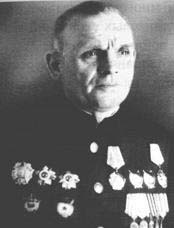 